Student Agreement to Publish Course Work 
under a Creative Commons LicensePurpose:This form is intended for use when students wish to mark their course work as an open educational resource by assigning it a Creative Commons license.Guidelines:It must be emphasized to students participating in open pedagogy projects that:they own the copyright in their course work and have full discretion about whether or not to share their work publicly; and their course grade will be unaffected by their decision whether or not to share their work publicly or which license they select.If students choose to mark their course work with a Creative Commons license, they should be advised of the implications of granting others the permission to freely reuse, revise, remix, retain, and redistribute their work. We recommend referring students to the Creative Commons website for more information about the open licenses offered by Creative Commons. There are also many helpful videos available online, such as this this video published by the University of Guelph, but this ought not be relied upon exclusively.We recommend discussing with students that while Creative Commons is the preferred choice for publishing open educational resources, the Creative Commons license does not restrict users from using their work for non-educational purposes. We advise reading and becoming familiar with KPU’s Intellectual Property Policy and Procedure (RS5), especially Section 3 of the Procedure.When possible and appropriate, KPU instructors and students are encouraged to store a copy of course work that has been marked with an open license in KORA, KPU’s Open Access Repository. To submit your publication to KORA, please contact the KORA Administrator at kora@kpu.ca If you have any questions about any aspects of this form or need support for your open pedagogy project please contact the Associate Vice Provost, Open Education.Completed forms should be submitted to the Office of Open Education (A2413, Surrey).Student Agreement to Publish Course Work under a Creative Commons LicenseThis form serves to verify that you own the copyright to your work and hereby grant permission to mark your work under your chosen Creative Commons License. Please carefully read and complete this form as indicated below in sections 1, 2, and 3.Section 1: Information about your WorkYour Full Name:Full Names of all additional authors:Title of Your Work:Type of your work (e.g., essay, case study, blog post, image, illustration, video, etc.): Where will this work be published? If online, please provide the URL:Course for which your work was created: Name of your course instructor(s):Dates/Time period during which you created this work (e.g., Fall 2019, October 2019):I confirm that I am the sole author/we are all of the authors of the materials subject to this agreement.Initials of all authors: If relevant, I/we have obtained any necessary permissions from others involved in the production of these materials and for any third-party materials included within my worksNote: Please attach confirmation of any necessary permissions to this formInitials of all authors:Section 2: Marking your Work under a Creative Commons LicenseI understand that marking my/our work with a Creative Commons license is voluntary and that my decision to will not have any impact on my grade in the related course.By marking your work with one of the Creative Commons licenses listed below, you are granting some rights in advance to the public to use your work so that they do not need to contact you to obtain your permission to use your work in certain ways. You are not losing your copyright as an author/creator. While your work will be published for the purpose of increasing the breadth and depth of open educational resources available to all, Creative Commons licenses may permit users to use your work for non-educational purposes.If you agree to mark your work with one of the Creative Commons licenses listed below, please initial beside the specific license you select. Please note that all authors must agree on which license to select, and initial this option.    I release my work under the terms of the Creative Commons Attribution 4.0 license. This means that I retain the copyright, but that others may freely copy, distribute, display, perform, and modify my work, even commercially, as long as they give me credit the way I request, but not in a way that suggests I endorse them or their use. If they want to use my work without giving me credit or for endorsement purposes, they must obtain my permission first.
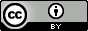 Initials: __________________________   I release my work under the terms of the Creative Commons Attribution-ShareAlike 4.0 license. This means that I retain the copyright, but others may freely copy, distribute, display, perform, and modify my work, as long as they distribute any modified work on the same terms. If they want to distribute modified works under other terms, they must obtain my permission first.
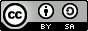 Initials: __________________________   I release my work under the terms of the Creative Commons Attribution-NonCommercial 4.0 license. This means that I retain the copyright, but others may freely copy, distribute, display, perform, and modify my work for non-commercial purposes, as long as they credit me for the original creation.
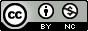 Initials: __________________________   I release my work under the terms of the Creative Commons Attribution-NonCommercial-ShareAlike 4.0 license. This means that I retain the copyright, but others may remix, tweak, and build upon my work non-commercially, as long as they credit me and license their new creations under the identical terms. 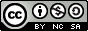 Initials: __________________________   I release my work under the terms of the Creative Commons Attribution-NoDerivatives 4.0 license. This means that I retain the copyright, but others may freely reuse my work for any purpose, including commercially; however, they may not share my work with others in adapted form and credit must be provided to me.
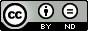 Initials: __________________________   I release my work under the terms of the Creative Commons Attribution-NonCommercial-NoDerivatives 4.0 license. This means that I retain the copyright, but others may freely reuse my work non-commercially; however, they may not share my work with others in adapted form and credit must be provided to me. 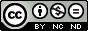 Initials: __________________________   I release my work under the terms of the CC0 tool. This means that I waive all my interests that may exist in my work worldwide thereby placing it as completely as possible in the public domain, so that others may freely build upon, enhance and reuse the works for any purposes without restriction under copyright or database law.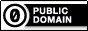 Initials: __________________________Section 3: Confirm and SignI agree to the terms of this form where I initialed and confirm that I am at least 19 years of age. In the case of a student under the age of 19, I state that I am the parent, guardian, or otherwise legally authorized adult capable of giving consent on behalf of the minor.Signatures of sole author/all authors (or a parents or guardians, if applicable):
Signature: Date: Name (Print):Signature: Date:Name (Print):Signature: Date:Name (Print):Signature: Date:Name (Print):Signature: Date:Name (Print):